Муниципальное бюджетное дошкольное образовательное учреждение        города Керчи Республики Крым «Детский сад № 47 «Барвинок»    «В гости к Мухе- Цокотухе»(2- младшая группа)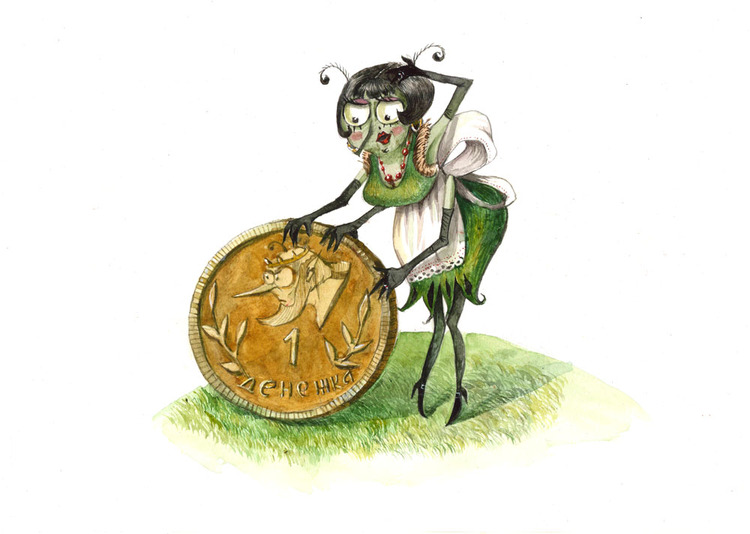 Воспитатель: Гальчун Юлия МихайловнаЦель: формирование элементарных представлений о финансовой грамотностиЗадачи:Образовательные: формировать основы финансовой грамотности у дошкольников, представления о накопительстве. Закрепить элементарные представления о понятии монета, кошелек, деньги, продавец, покупки, магазин.Развивающие: развивать зрительную память, мелкую моторику, двигательную активность, внимание, речь, логическое мышление.Воспитательные: воспитывать бережное отношение к деньгам, доброжелательное отношение друг к другу, культуру общения.Оборудование: Настенная интерактивная панель, компьютер, телевизор. Предварительная работа:Чтение сказки К. Чуковского «Муха-Цокотуха»Словарь: монета, купюраХод занятияI Вводная частьПриветствиеСобрались все дети в круг,Я – твой друг и ты – мой друг.Вместе за руки возьмемсяИ друг другу улыбнемся!(Взяться за руки и посмотреть друг на друга с улыбкой).Сюрпризный моментВнезапно раздается жужжание мухи. Воспитатель обращает внимание на звук и на то, кому он может принадлежать. (Стук в дверь)Воспитатель: Кто там стучит к нам в дверь? Войдите.(входит Муха-Цокотуха)Воспитатель:Муха – муха – цокотуха                                                                                    Позолоченное брюхо
Муха по полю пошла
Муха денежку нашла.
Пошла муха на базар
И купила самовар.М. Ц.:  Да, я Муха-Цокотуха, позолоченное брюхо. Пока в гости к вам я шла, на дороге денежку нашла. А пришла к вам неспроста, День рождения у меня. В магазин я убегаю, большой тортик покупаю. Приглашаю вас друзья, но на праздник опаздывать нельзя.(Муха уходит в уголок-кухню, и накрывает на стол)Проблемная ситуацияВоспитатель: Ребята! Нас пригласили на День рождения, но просто так мы не можем туда пойти, нам нужны подарки. А где мы их купим?Дети: В магазине.Воспитатель: Ребята, для того чтобы, купить, в магазине подарки нам нужны деньги.                                                                             Воспитатель: У меня есть деньги. Посмотрите, какие бывают деньги. Они бывают бумажные – называются купюра. Еще есть металлические – это монета. (Показ картинок на ТВ)Воспитатель: Где можно заработать деньги?Дети: На работе.Воспитатель:  Маша, а кем работает твоя мама?Ответ ребенка……..Воспитатель: Рома, кем работает твой папа?Ответ ребенка……..Воспитатель: Все верно, ваши мамы и папы ходят на работу и им за их труд платят деньги.Воспитатель: А на эти деньги потом делают покупки.  Что можно купить за деньги? Воспитатель: Ребята, мы с вами можем заработать деньги, чтобы купить Мухе Цокотухе подарок. Но для этого нам с вами нужно выполнить все задания, за каждое задание мы будем получать монеты, и складывать их в копилку, а потом на них мы и купим подарок для Мухи-Цокотухи. Физминутка музыкальная «Пчелка»II Основная частьВоспитатель: А первое задание такое: нам необходимо наполнить корзины покупками. В большом магазине есть такие отделы: игрушки, одежда, фрукты, овощи. Нам нужно заполнить корзины товарами.Воспитатель: Все хорошо справились, молодцы. За выполненное задание мы заработали монету. Воспитатель: Второе задание будет таким: нужно собрать монеты в копилку, а купюры в кошелек.Воспитатель: Ребята, мы большие молодцы! Мы собрали все монеты и купюры. И получаем еще одну монету в нашу копилку.Воспитатель: Вот и наше третье задание: У меня есть пазлы, нужно собрать все части, чтобы получилась картинка купюры и монеты.Воспитатель: Дети, вы такие молодцы! Вы справились и с этим заданием. И за это, вы получаете еще одну монету.Воспитатель: Ребята, мы с вами заработали деньги, как ваши мамы и папы. Достанем деньги с копилки, и положим в кошелек. Каждый из нас заработал по 3 монеты, а если мы все монеты соберем вместе, то  их будет столько много, что мы сможем купить хороший подарок для Мухи Цокотухи.А теперь давайте немножко подвигаемся.Физминутка  «Покупаем продукты»Сумку в руки мы берем (наклоняются и берут воображаемую сумку)В магазин с тобой идем (шагают на месте)В магазине же на полках (поднимают руки вверх)Не шарфы и не футболки (вертят головой)Вкусно пахнет здесь всегда (дыхательное упражнение)В доме вкусная еда («дом» над головой)Воспитатель: Вот и пришли мы в магазин.Воспитатель: Дети, а кто работает в магазине?Дети: Продавец!Воспитатель: Здравствуйте, а что вы можете посоветовать, нам купить на подарок Мухе Цокотухе?  Мы с ребятами идем к ней на день рождения.Продавец: Здравствуйте. Для такого случая у меня есть прекрасный подарок – Чайный набор. Мухе Цокотухе он очень понравится.Воспитатель: И правда подарок очень хорошим будет. Продавец отдает подарок.Воспитатель: Ребята мы купили подарок?Дети: даВоспитатель: Тогда пойдемте к нашей Мухе-Цокотухе.Дети вместе с воспитателем приходят в уголок на кухню, где их ждет Муха-ЦокотухаВоспитатель: Муха-Цокотуха, мы тебя поздравляем с Днём рождения! Ребята, давайте дружно поздравим Муху-Цокотуху.Дети: С Днём Рождения.М Ц: Спасибо большое вам, за поздравления и подарок. Какой замечательный чайный набор, я о таком мечтала. А теперь давайте мы попьем чай с вкусным праздничным пирогом.  Дорогие ребята, присаживайтесь за стол.